Voluntary Self-Identification of Gender, Ethnicity/RaceThe University of North Carolina at Chapel Hill is an Equal Opportunity Employer with a commitment to recruitment and retention of a diverse and inclusive campus community. Collection of the following information on gender, race/ethnicity, disability and veteran status is in compliance with Federal laws and regulations, executive orders and applicable State laws and regulations.The information that you submit will remain confidential and be used by the University only for statistical and required reporting purposes. Completion of this form is voluntary; failure to provide this information will not adversely affect your employment.Full Name: 						Date of Hire: 					PID: 							Position Title: 					Department: 						Department #: 				Employment Status: SHRA (SPA)   EHRA (EPA)Gender:	 Male	 FemaleETHNICITY:  Are you of Hispanic or Latino Origin?     Yes	 No(A person of Cuban, Mexican, Puerto Rican, South or Central American, or other Spanish culture or origin, regardless of race.)RACE: Select one or more that apply:Revised 2/26/16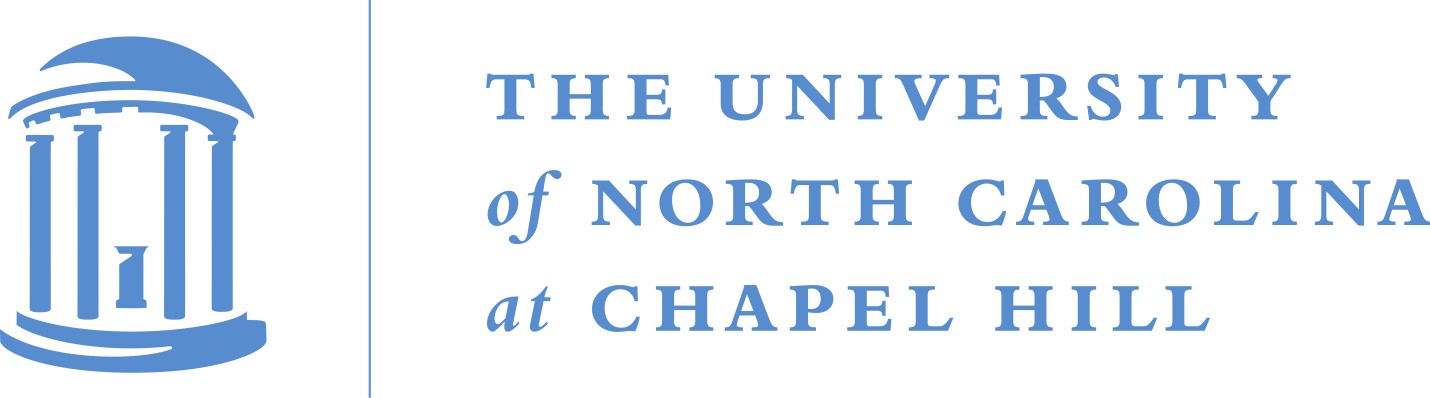 American Indian or Alaskan Native   (Not Hispanic or Latino)            A person having origins in any of the original peoples of North and South America (including Central America) and who maintains tribal affiliation or community attachment.Asian (Not Hispanic or Latino)A person having origins in any of the original peoples of the Far East, Southeast Asia, or the Indian subcontinent including, for example, Bangladesh, Cambodia, China, India, Japan, Korea, Malaysia, Pakistan, the Philippine Islands, Sri Lanka, Thailand, and Vietnam.Black or African American     (Not Hispanic or Latino)A person having origins in any of the black racial groups of Africa.Native Hawaiian or Other Pacific      Islander (Not Hispanic or Latino)   A person having origins in any of the original peoples of Hawaii, Guam, Samoa, or other Pacific Islands.White or Caucasian     (Not Hispanic or Latino)I do not wish to answer A person having origins in any of the original peoples of Europe, the Middle East, or North Africa.Even if you select this option please return this form to the HR Representative.